Publicado en Madrid el 07/06/2023 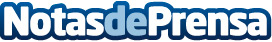 Nina Borne presenta sus 3 últimas obras en la Galería de Arte OrigenLa artista emergente de arte abstracto Nina Borne presentará sus tres últimas obras de la serie "Jungle" en la Galería de Arte Origen en Madrid este próximo viernes 9 de junioDatos de contacto:Nina Borne www.ninaborne.com630933859Nota de prensa publicada en: https://www.notasdeprensa.es/nina-borne-presenta-sus-3-ultimas-obras-en-la Categorias: Artes Visuales Madrid Entretenimiento Eventos http://www.notasdeprensa.es